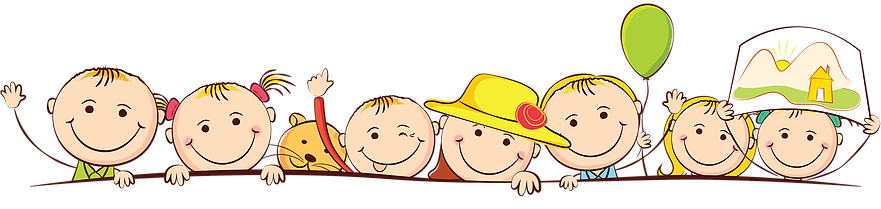 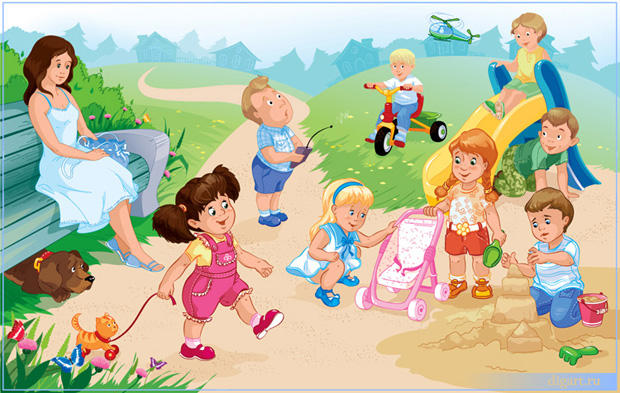 Фото отчет«Лето чудная пора! Любит лето детвора!»Лето – это удивительная и благодатная пора, когда дети младшего дошкольного возраста максимальное количество времени проводят на свежем воздухе и их непосредственно - образовательная деятельность также переносится на улицу. Очень важно, поэтому, так организовать жизнь дошкольников в летнее время, чтобы каждый день приносил им что – то новое, был наполнен интересным содержанием и оказал существенное влияние на укрепление здоровья и создание положительных эмоций. Лето - это период развлечений, впечатлений и нового опыта в жизни малышей. Знания, приобретенные дошкольниками летом, сделают их жизнь содержательнее, приобщат к активному отдыху на природе. Мы отправляемся с детьми изучать богатый мир природы, наблюдая за жизнью растений и насекомых. Слушая пение птиц, собирая грибы и годы. Итак, отправляемся в путешествие!В садик я давно хожу
И со всеми здесь дружу.
Вот сегодня я – с Серёжей,
Взявшись за руки хожу.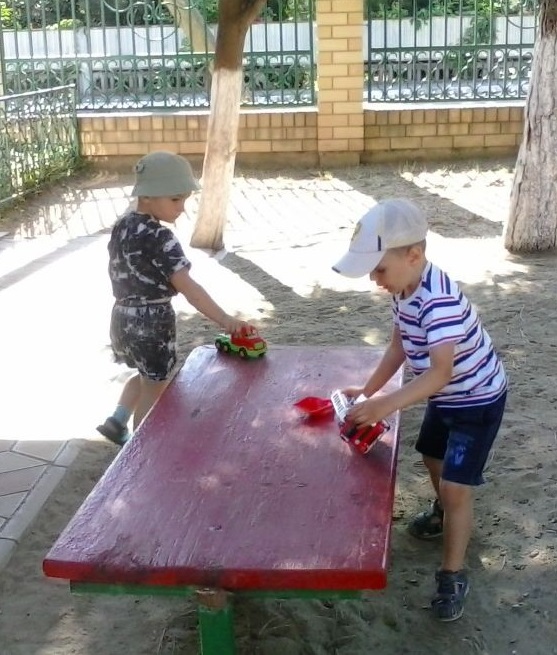 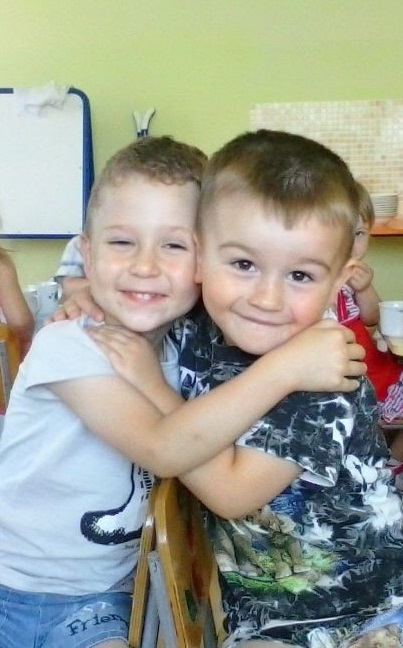 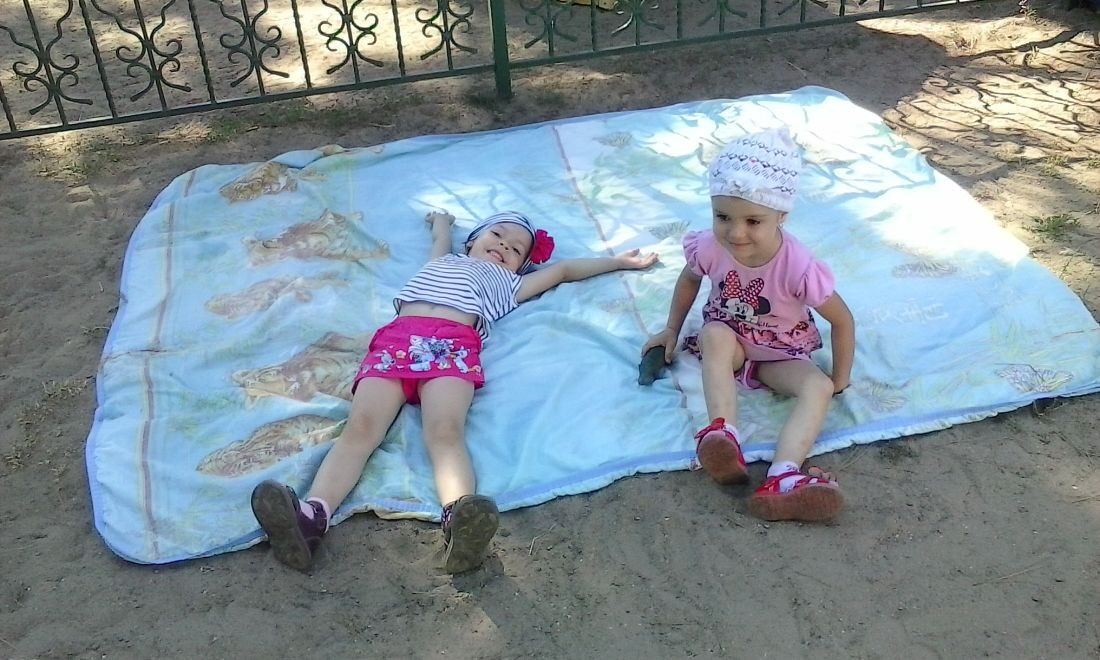 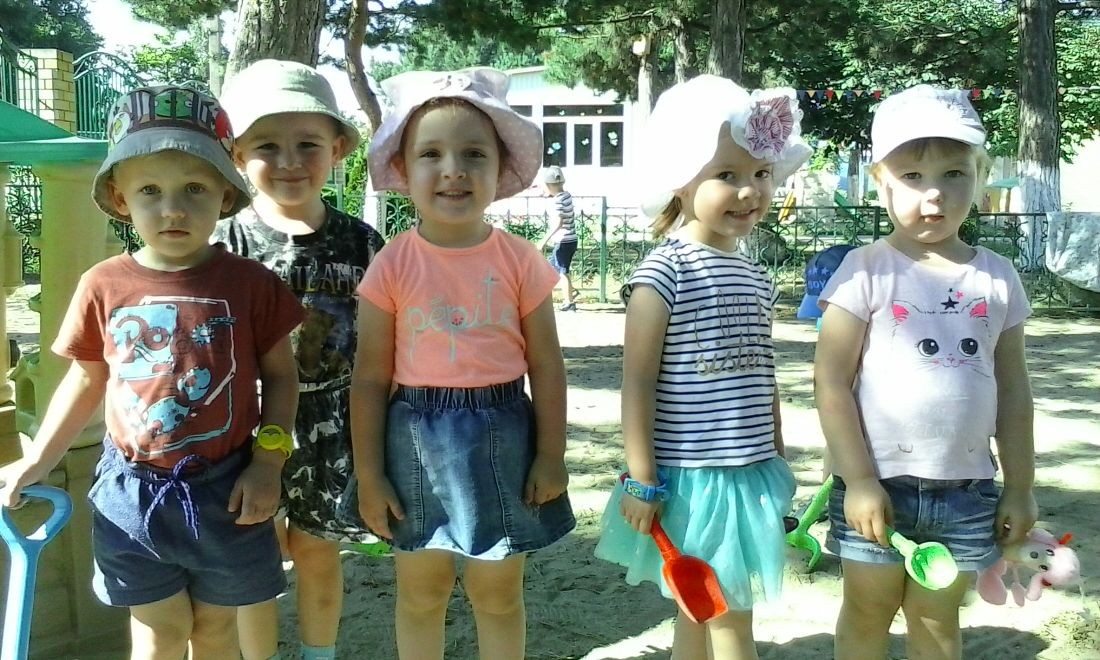 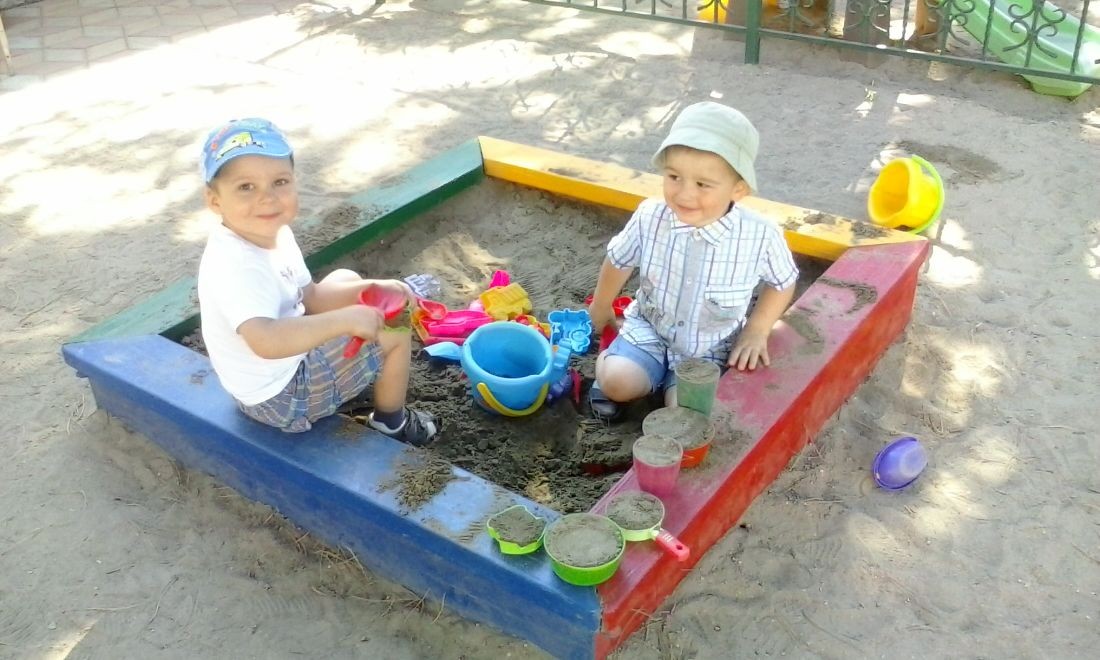 Песочница, песочница,А в ней вся детвора!В песочницу, в песочницуИдем играть с утра!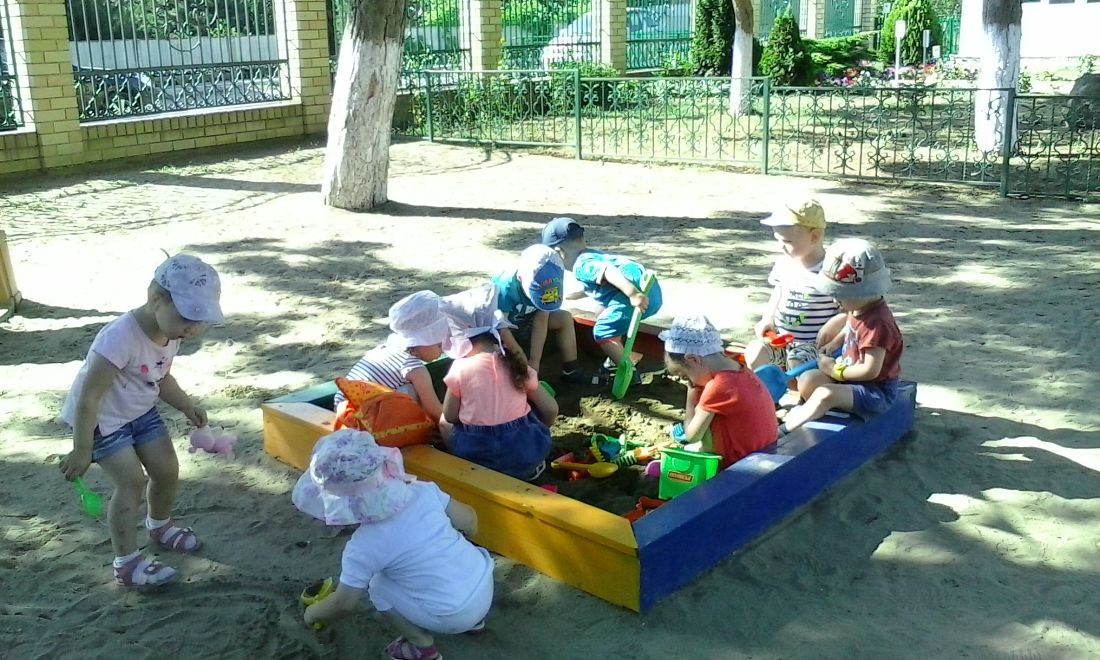 Трали-вали, тили-тили,
Мы за веником ходили
И смотрели, чтобы он
Аккуратно вымел сор.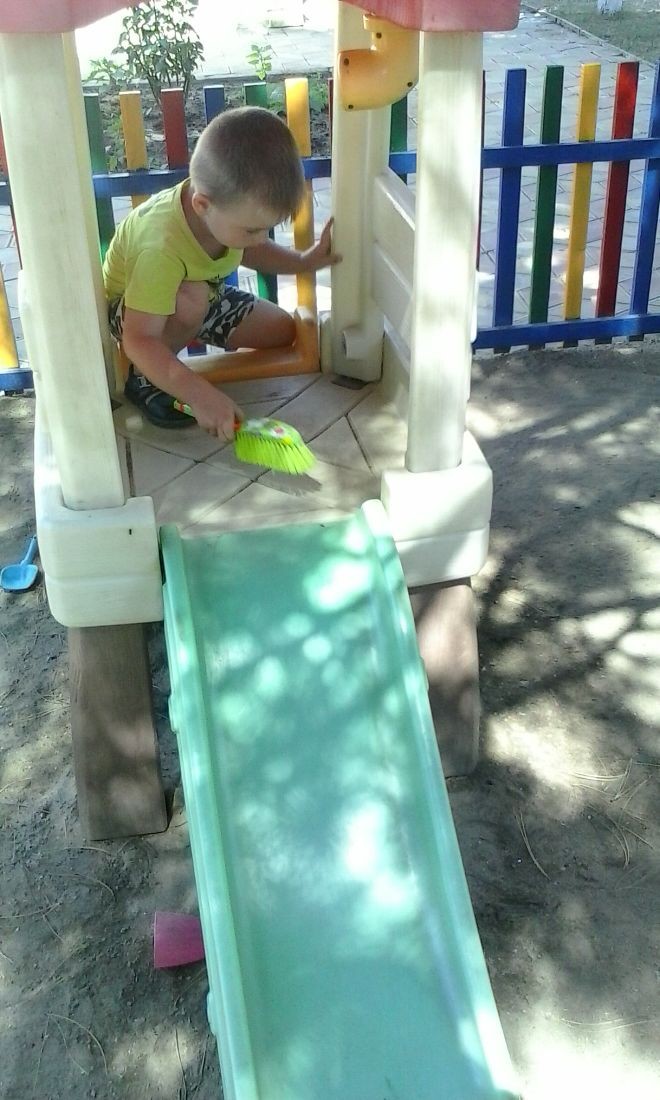 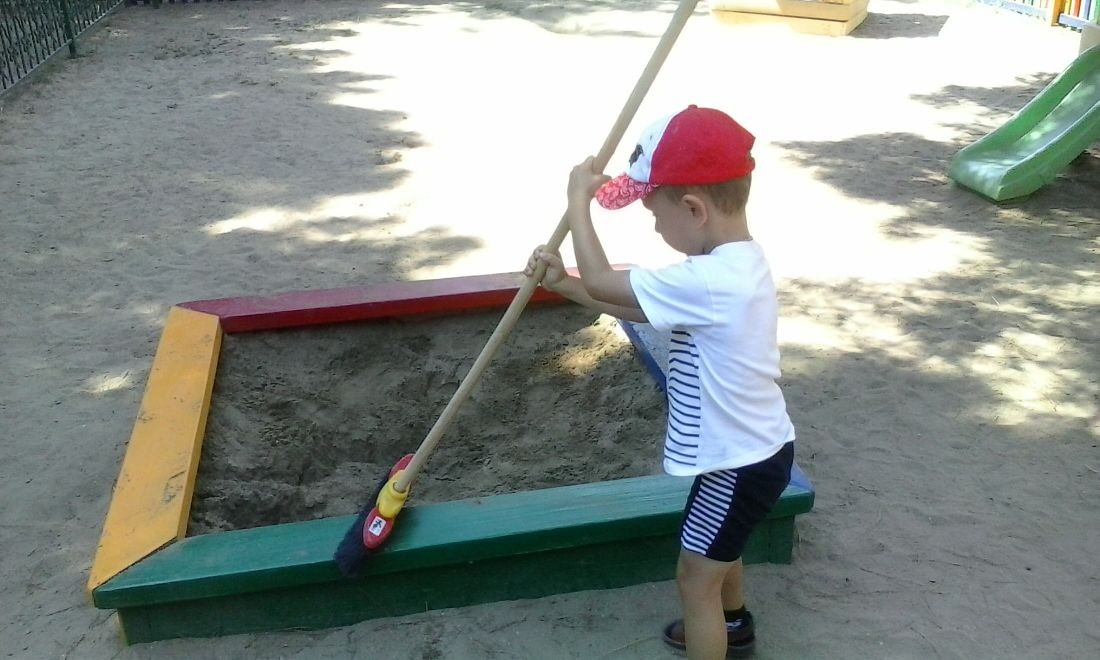 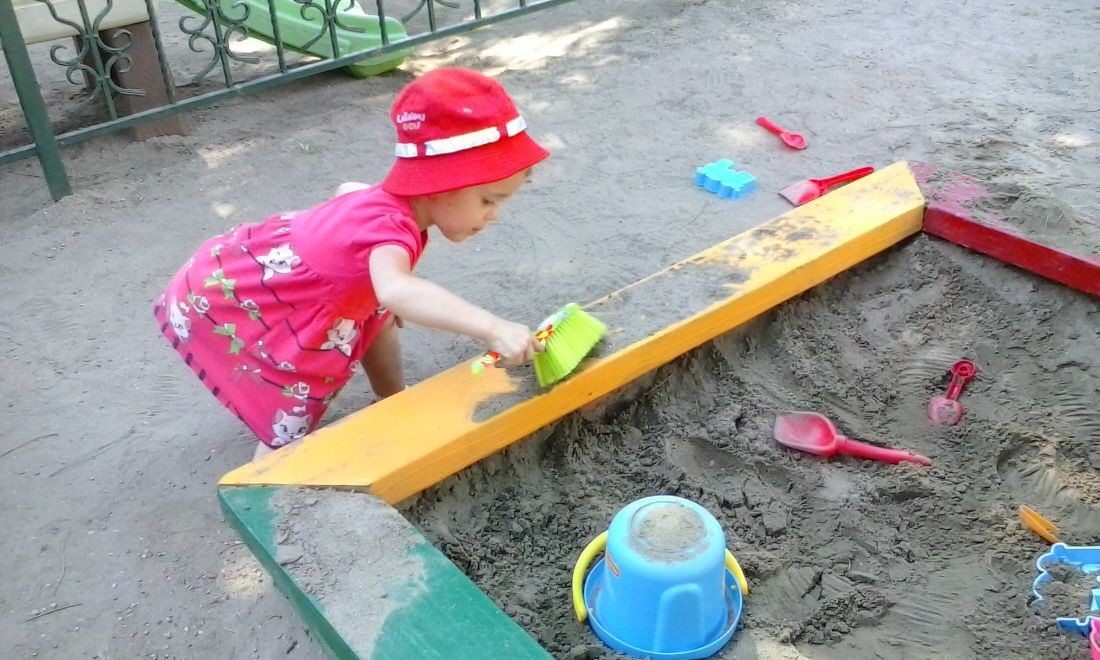 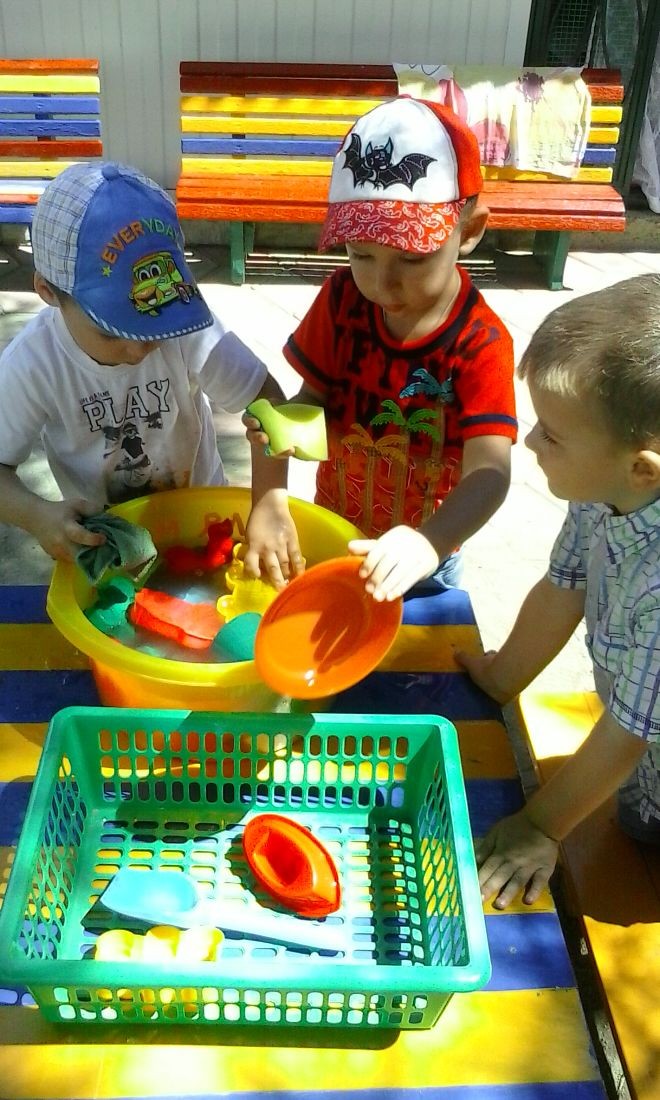 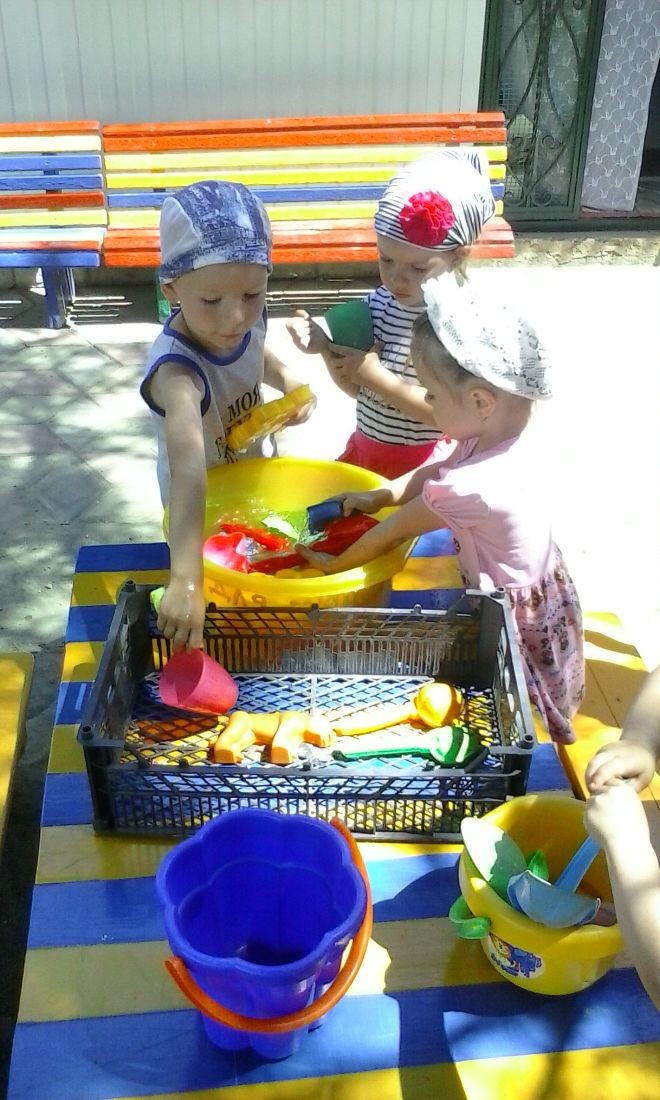 Тили-тили, трали-вали,
Тряпки мы в ведре купали
Сполоснули чашки, ложки...
В результате чистота
В детский сад пришла. Вот так! (Г. Гурова)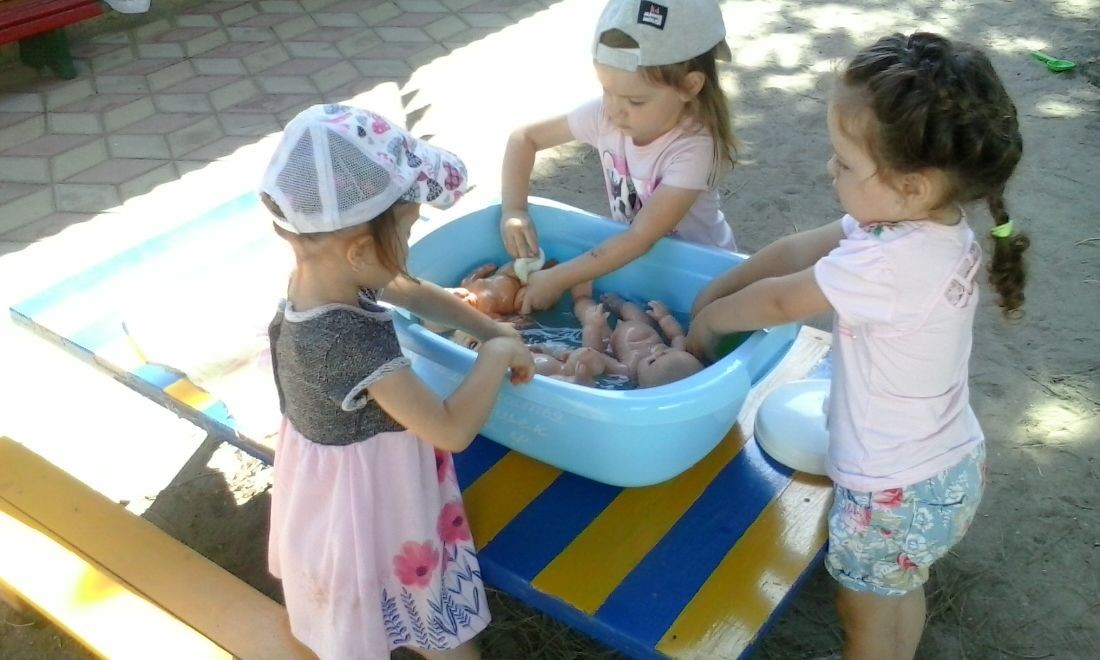 .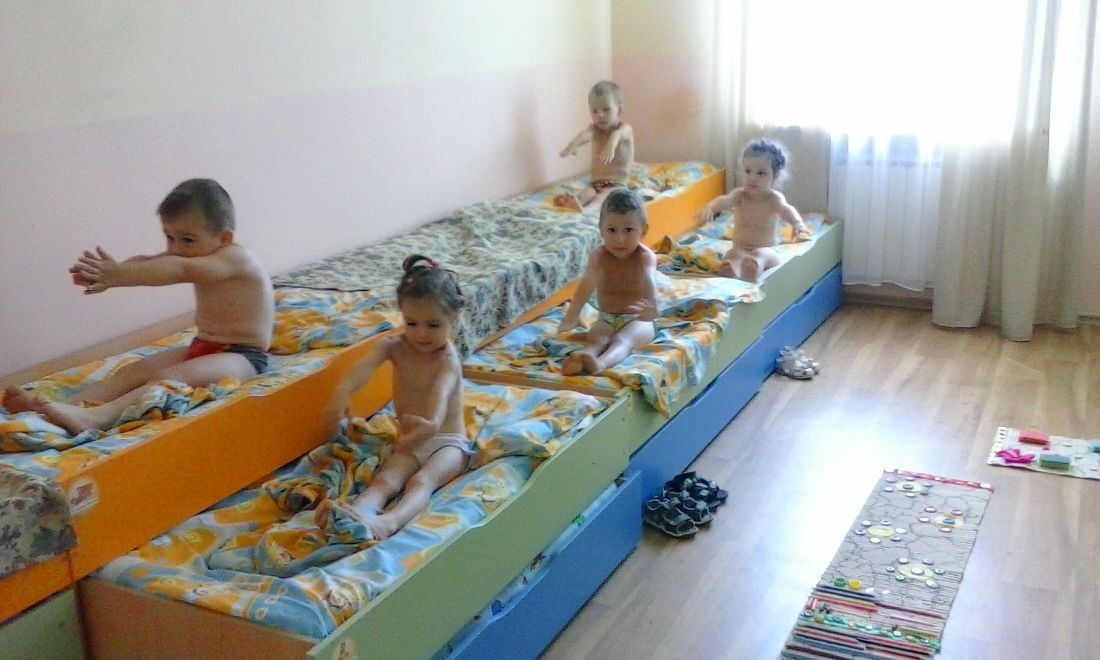 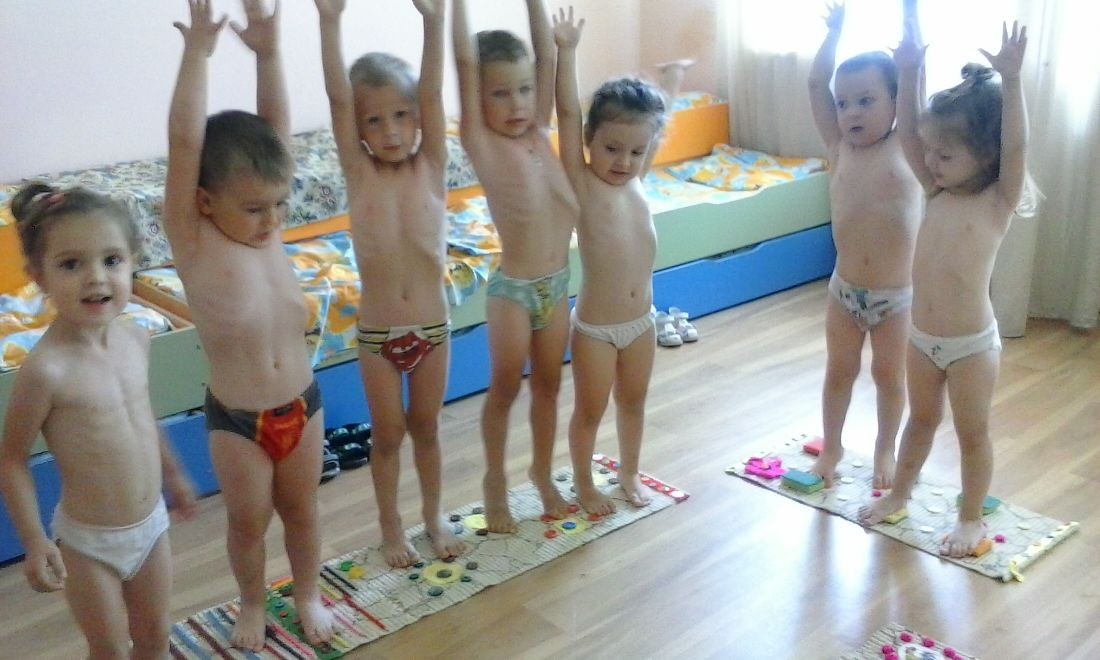 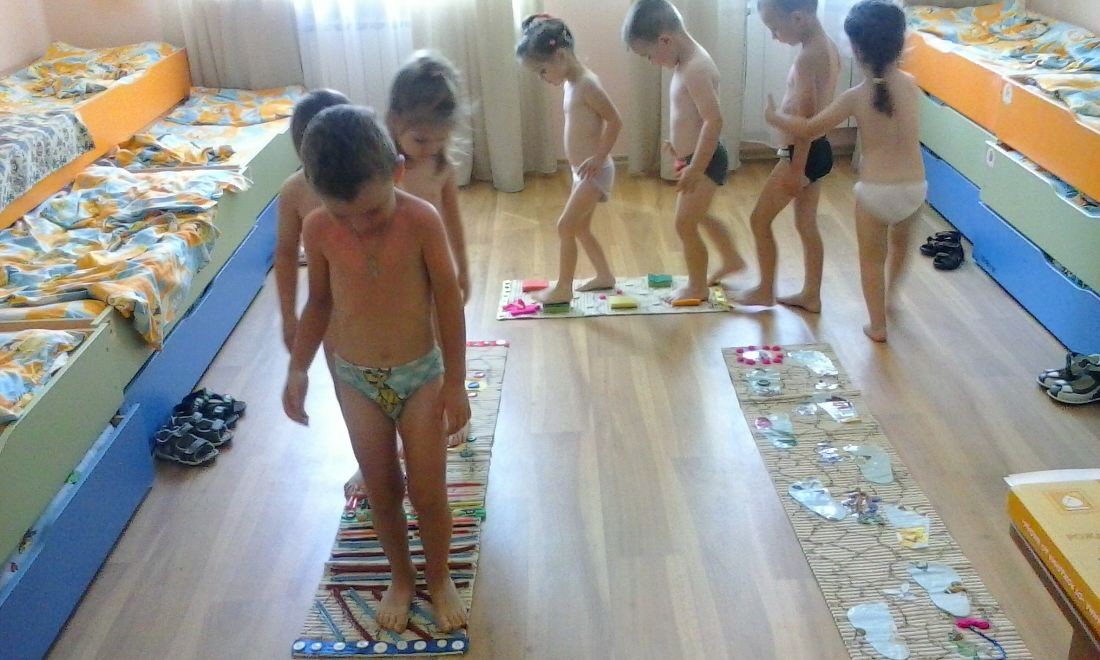 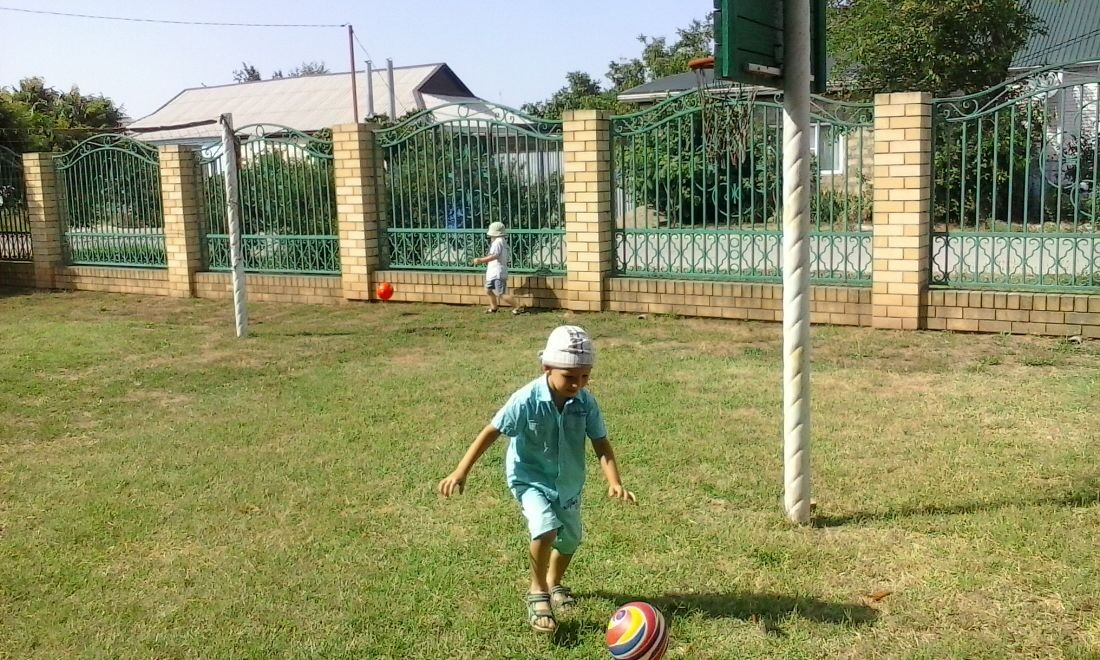 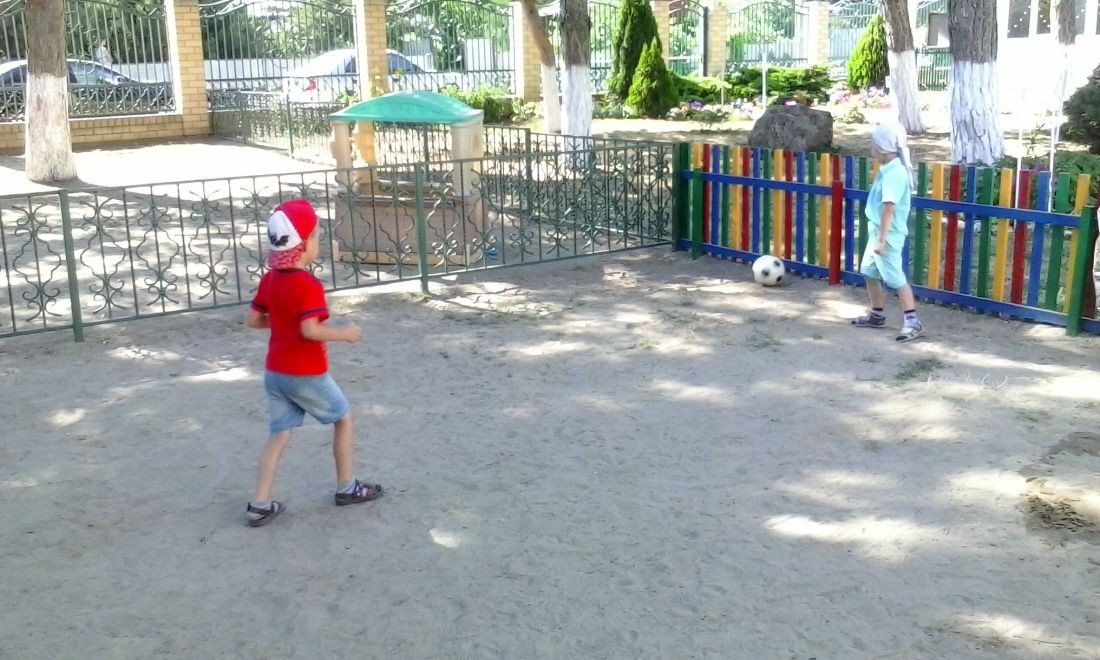 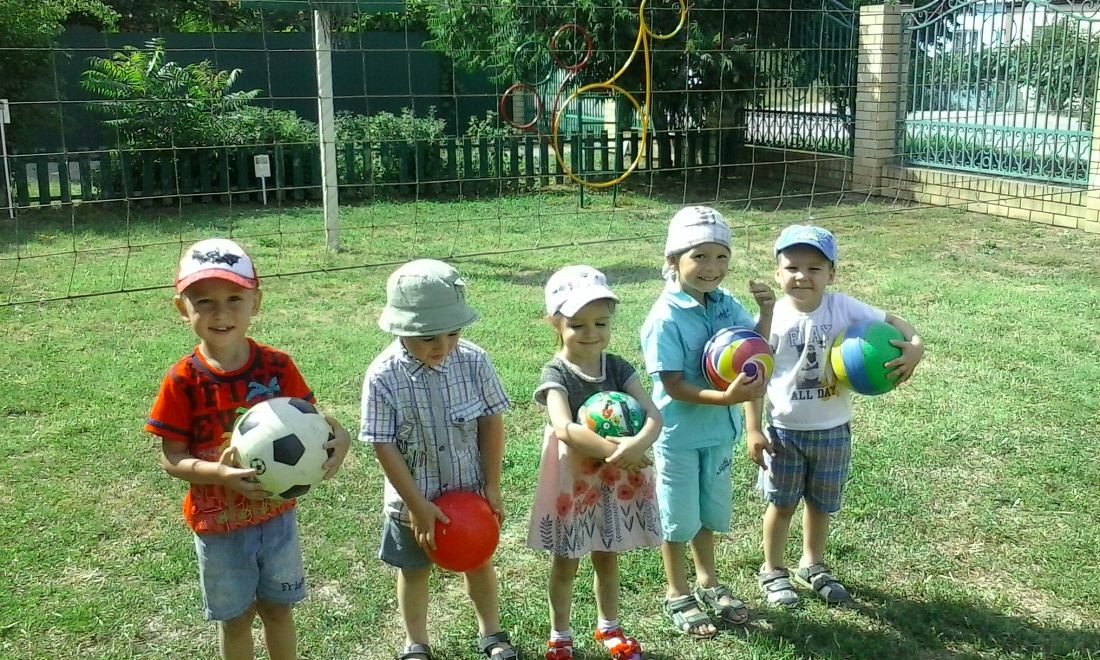 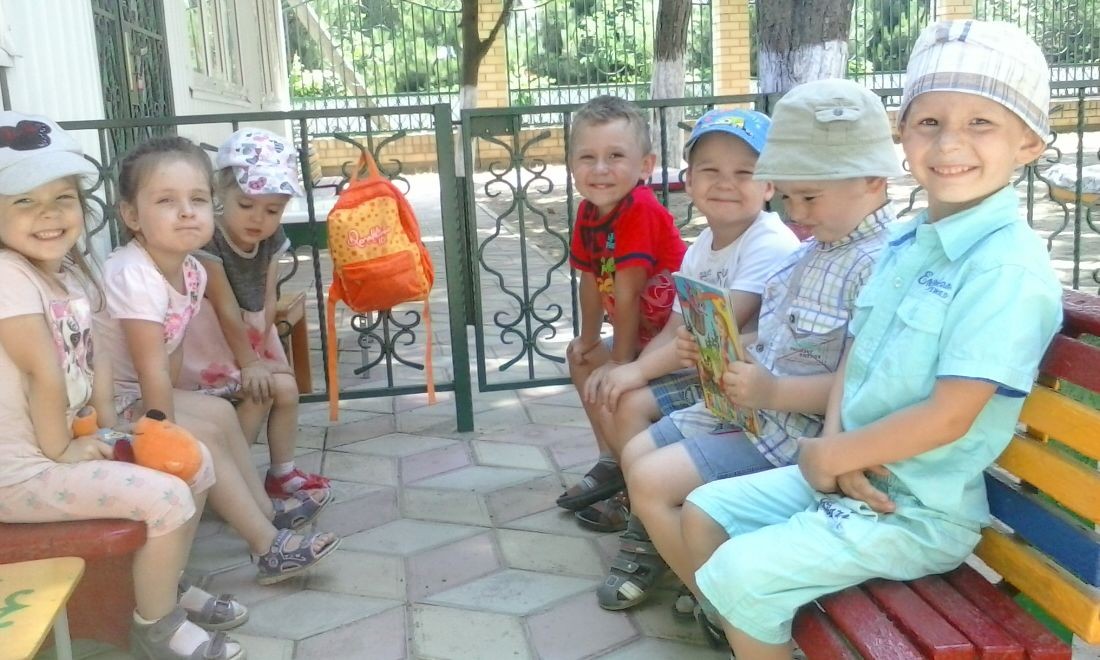 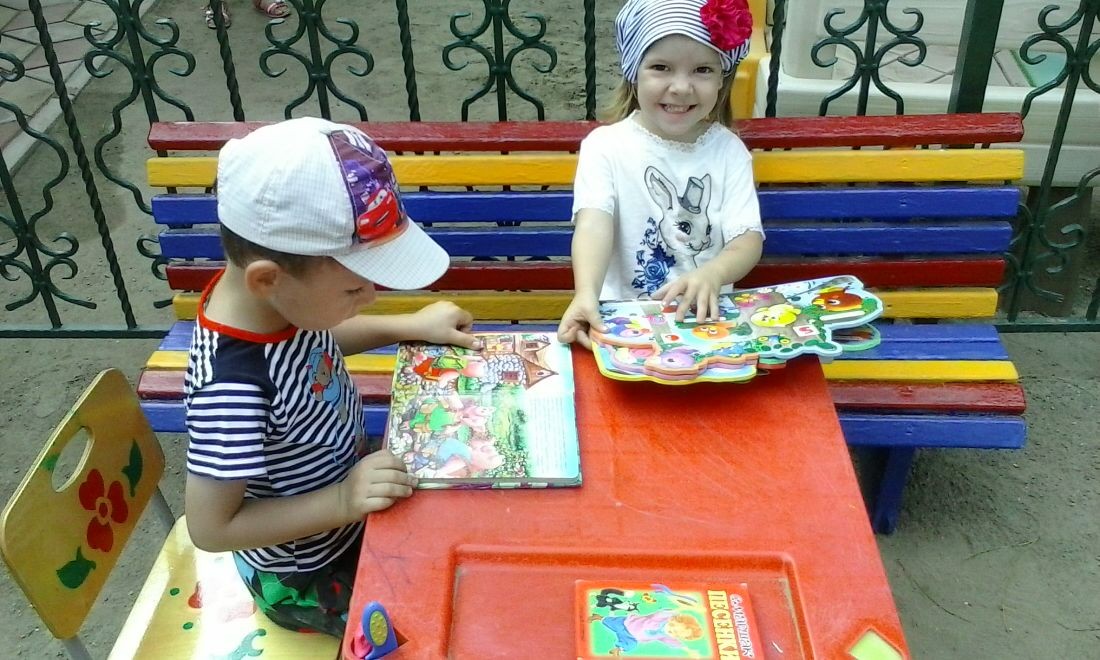 Кран,
Откройся!
Нос,
Умойся!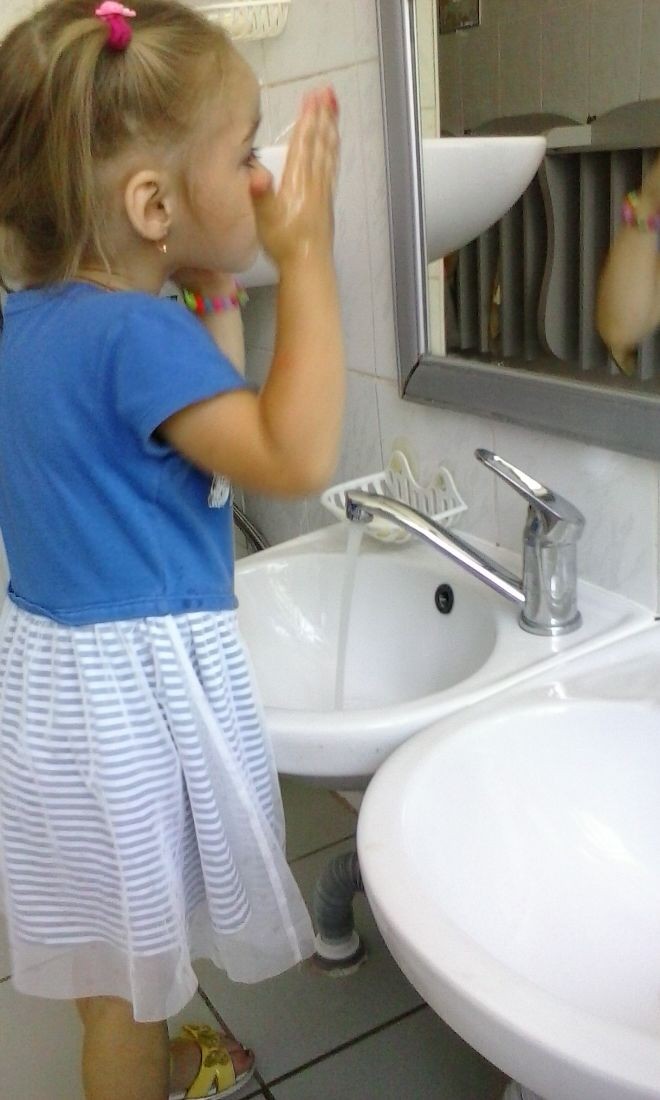 Мойтесь
Сразу
Оба
Глаза!Мойтесь,
Уши,
Мойся,
Шейка.Шейка, мойся
хорошенько!Мойся,
Мойся,
Обливайся!Грязь,
Смывайся!
Грязь,
Смывайся!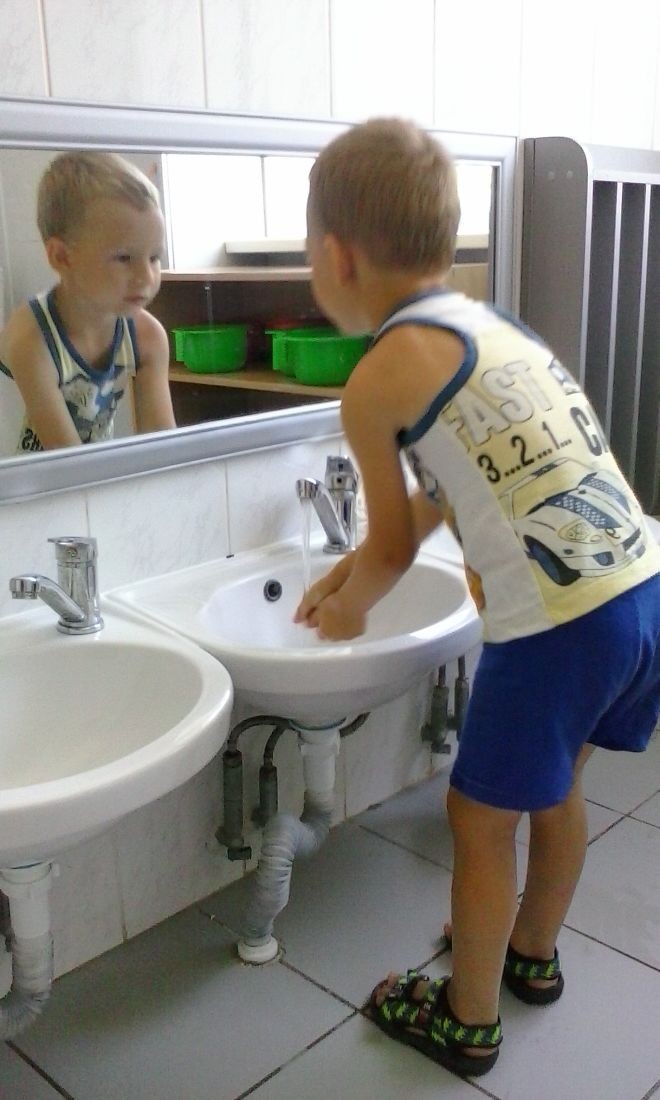 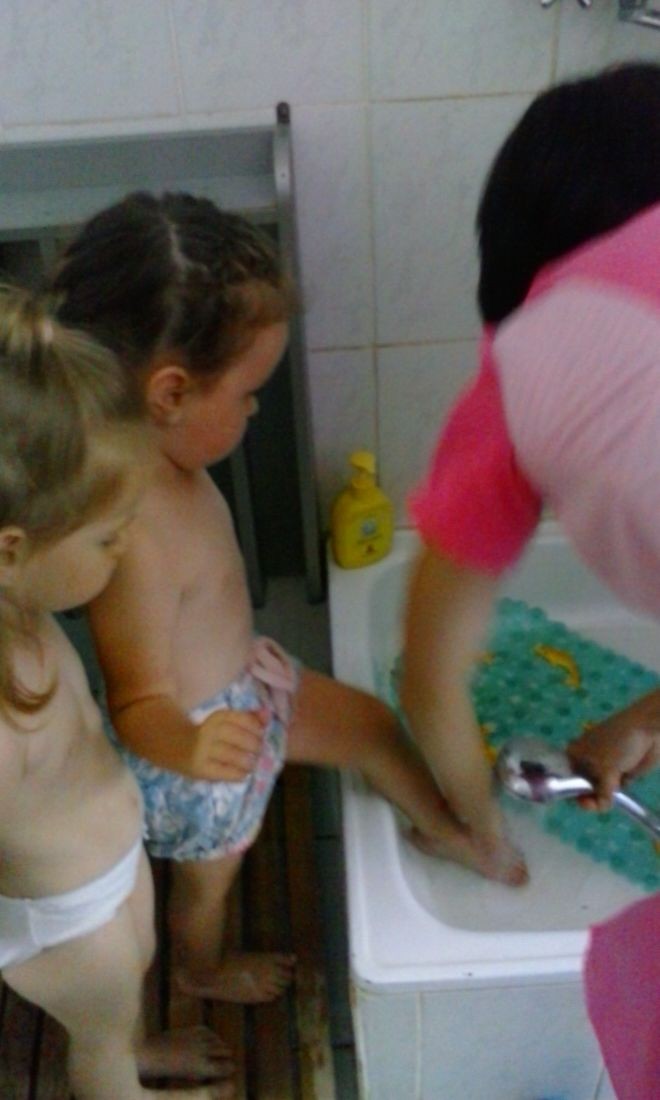 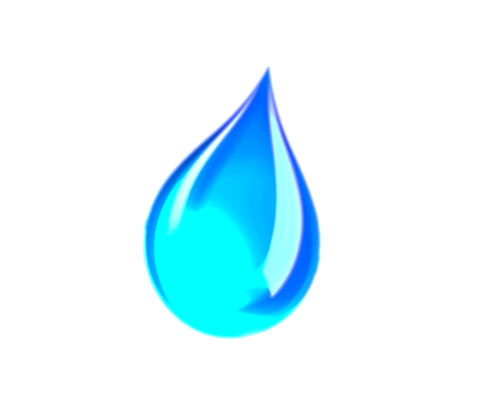 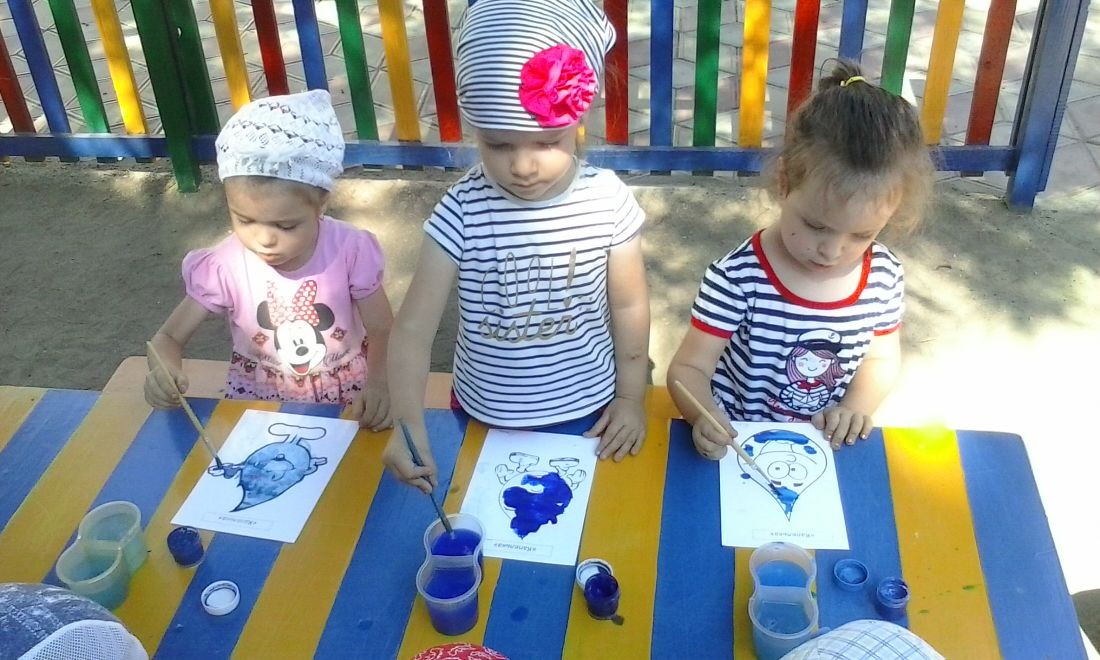 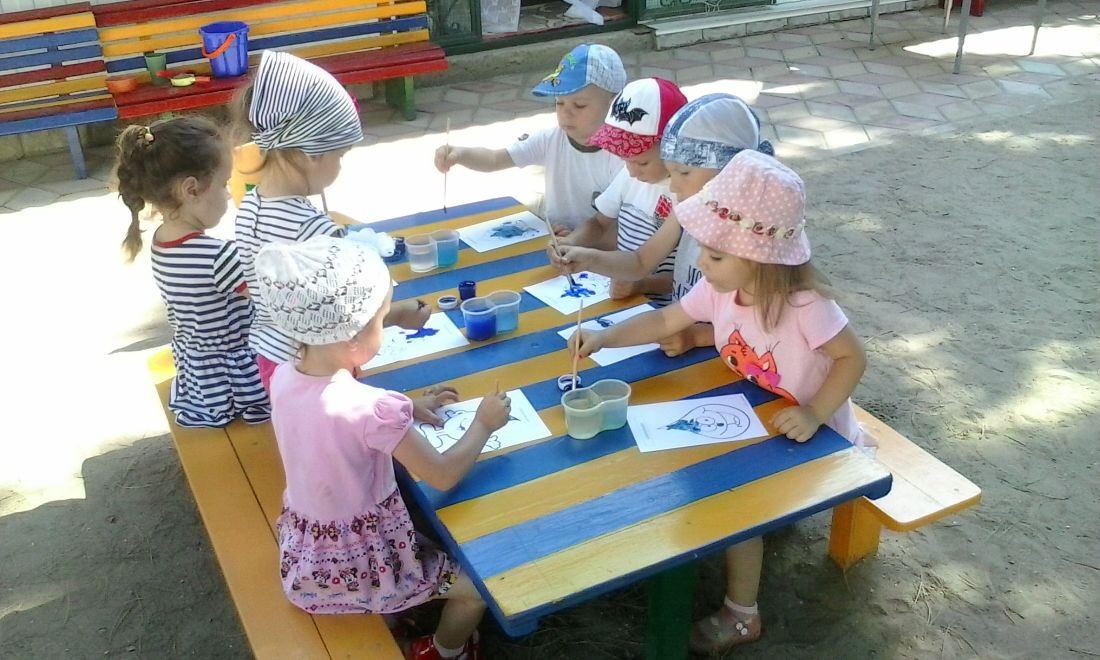 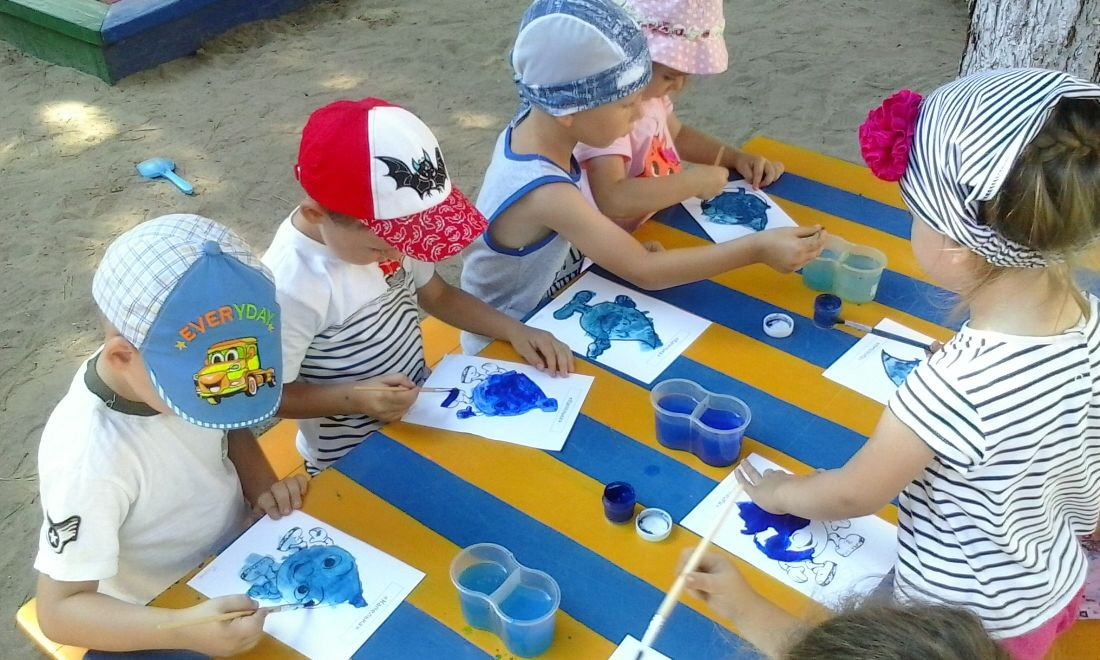 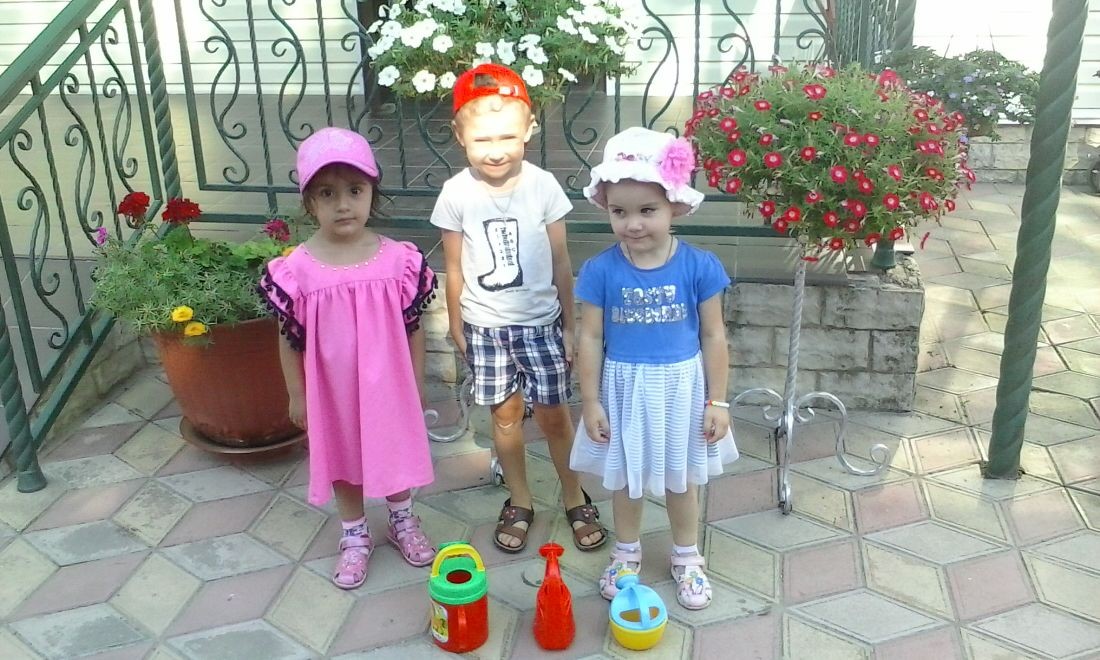 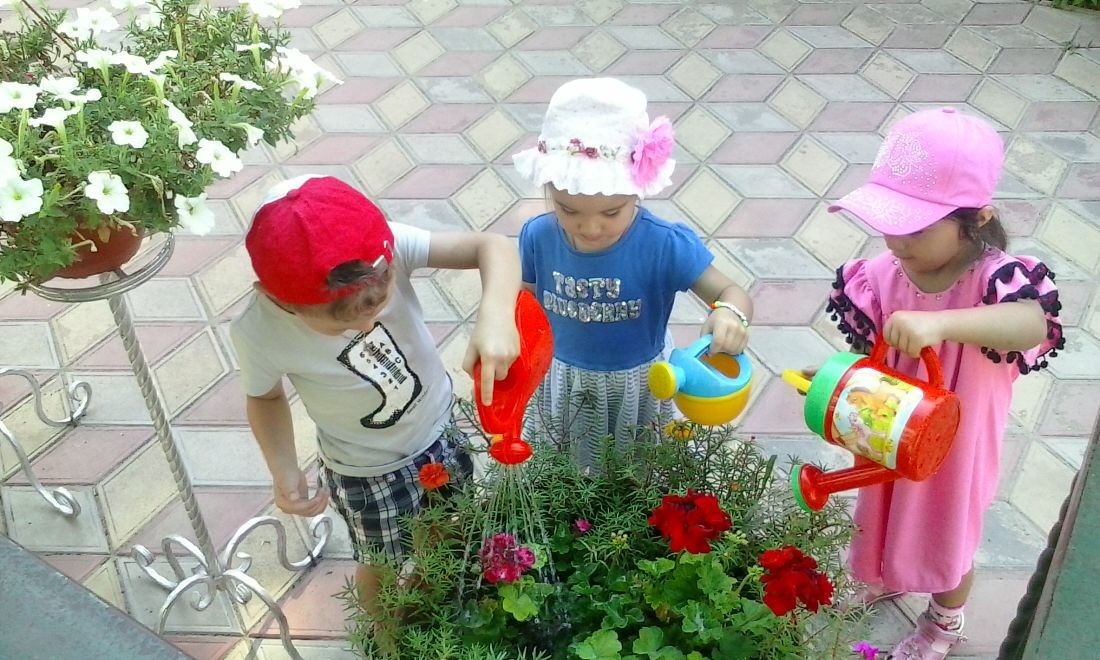 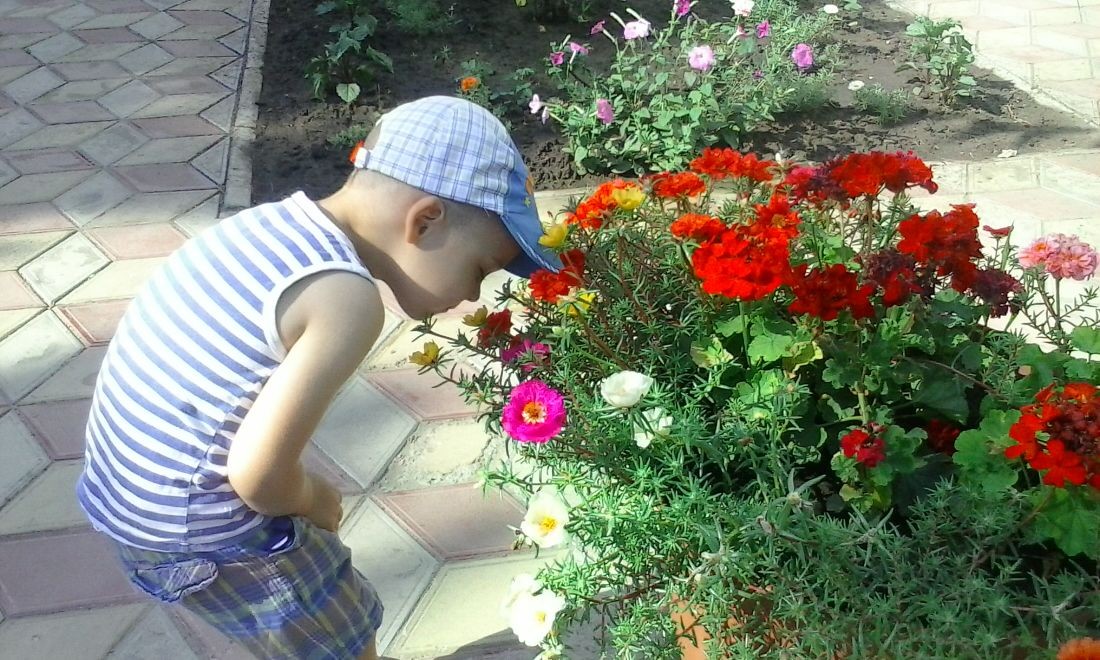 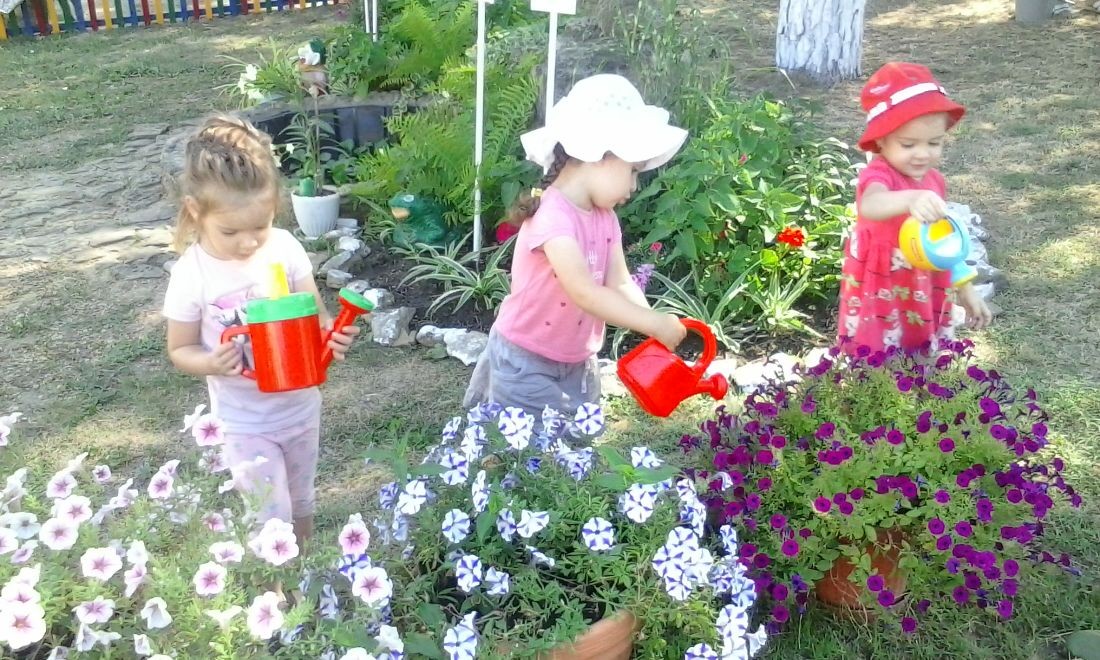 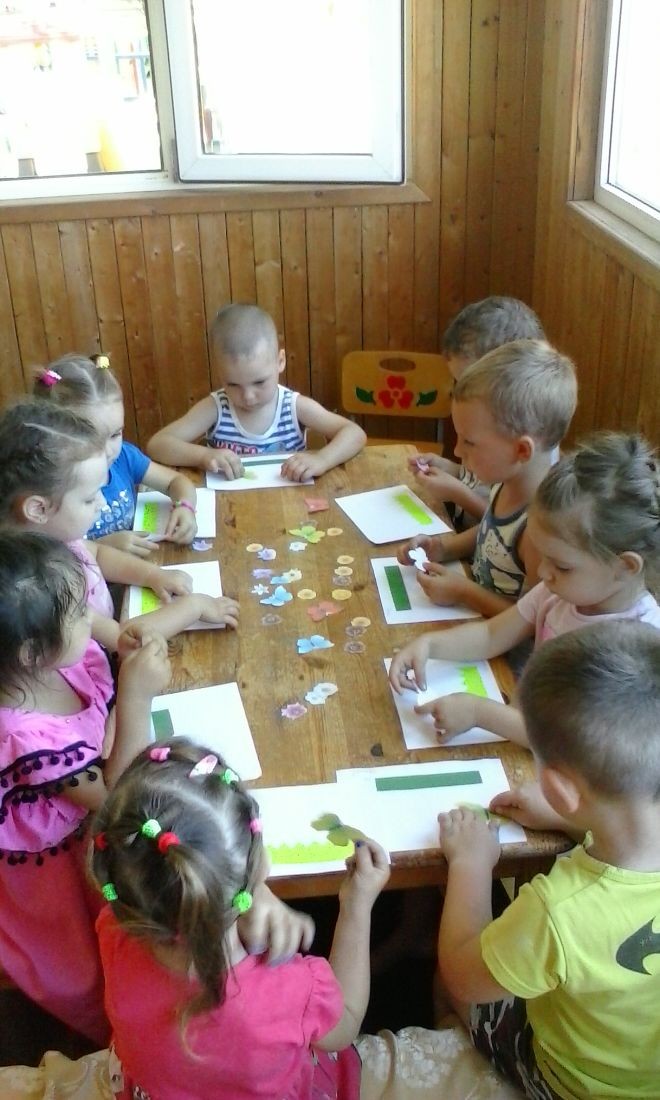 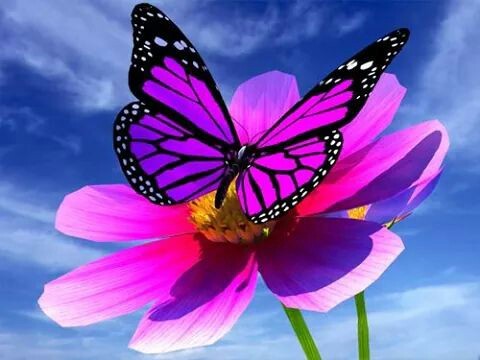 На лесной полянке чудо -
на цветочках  бантики,
это бабочки расселись
как цветные фантики. 

Н. Капустюк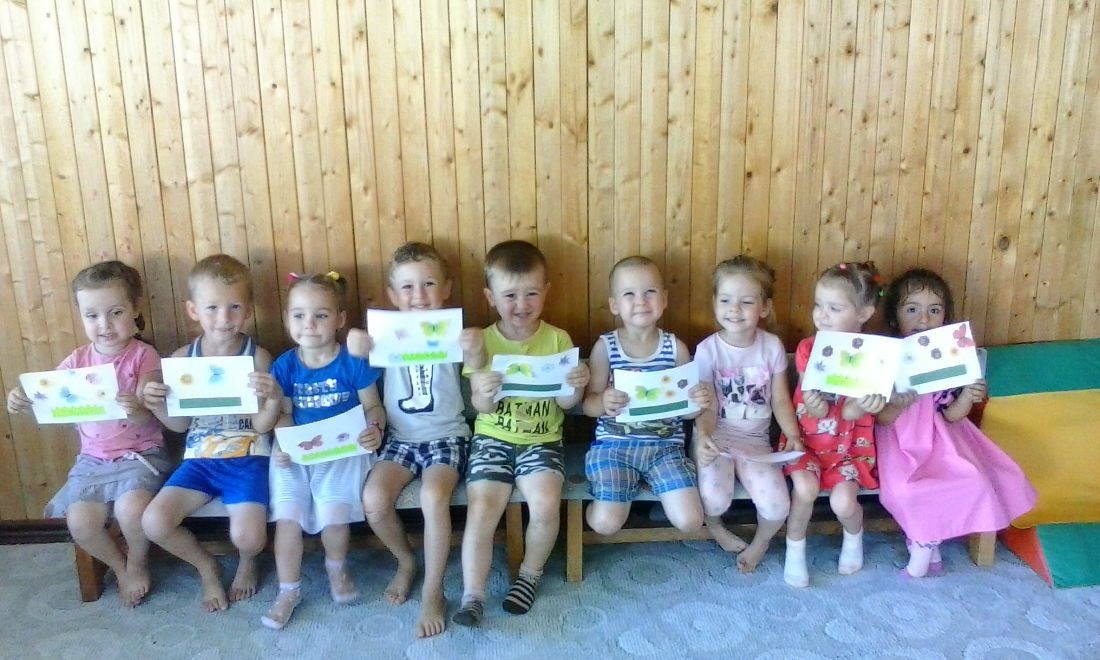 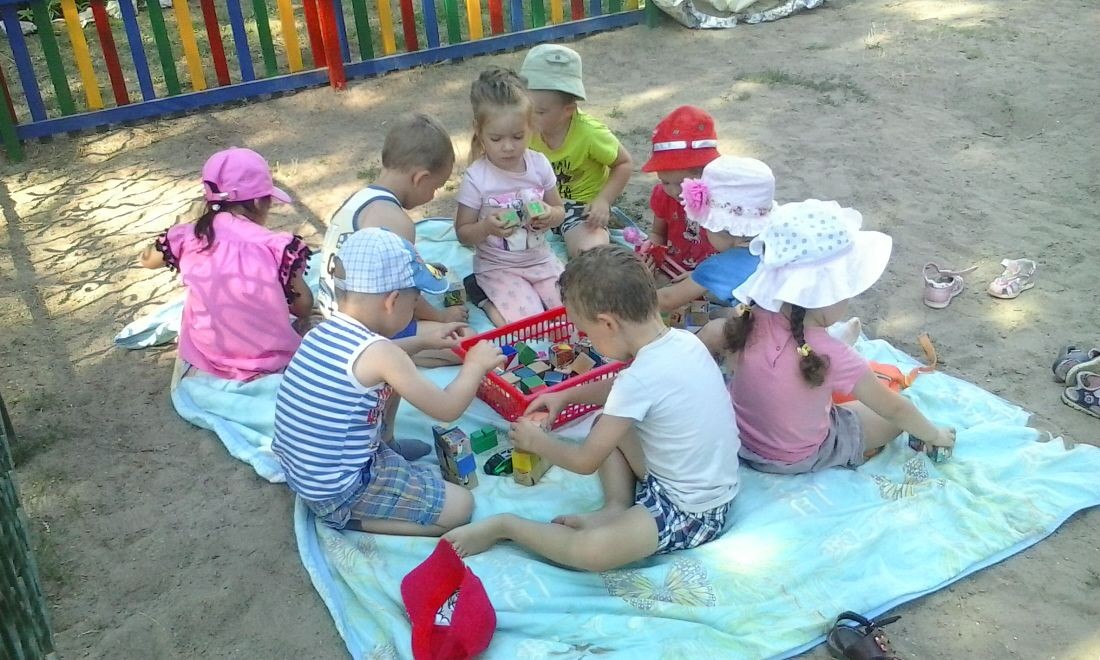 Строим дом, новый дом,
Заживут игрушки в нем!
Вот кирпич. Вот доска.
Черепицы два куска.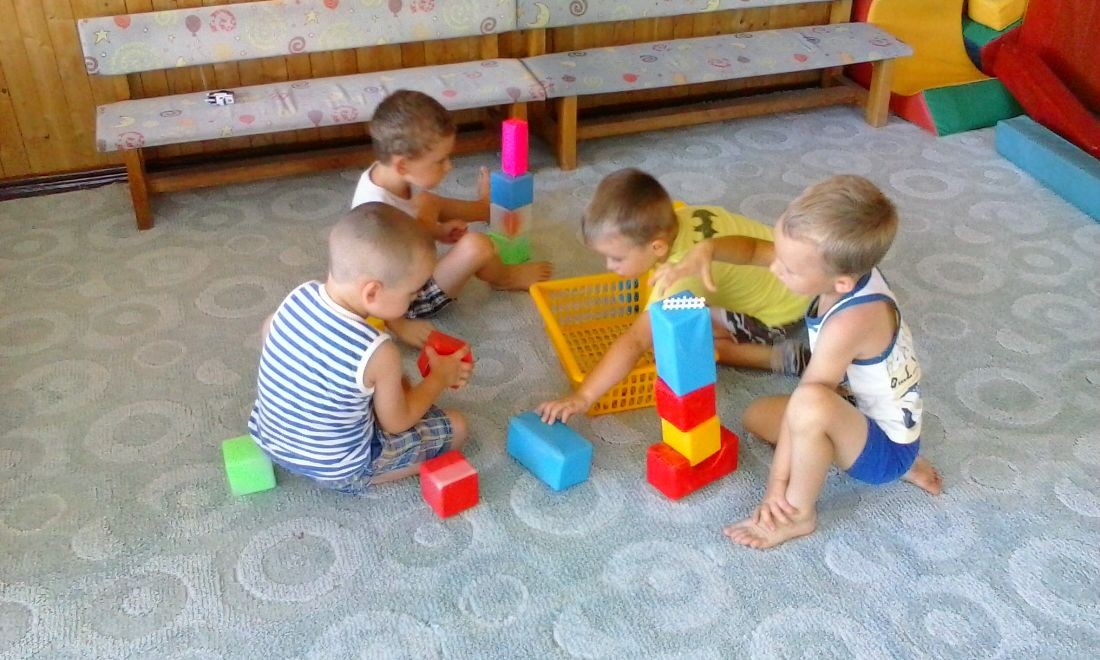 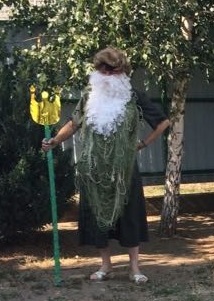 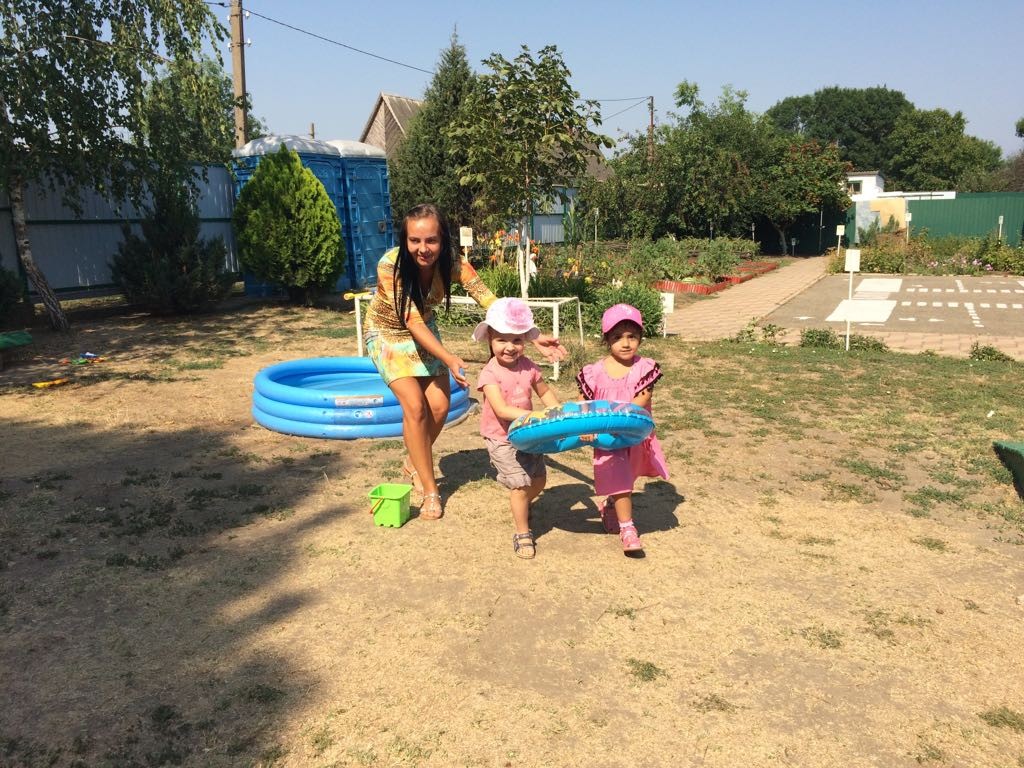 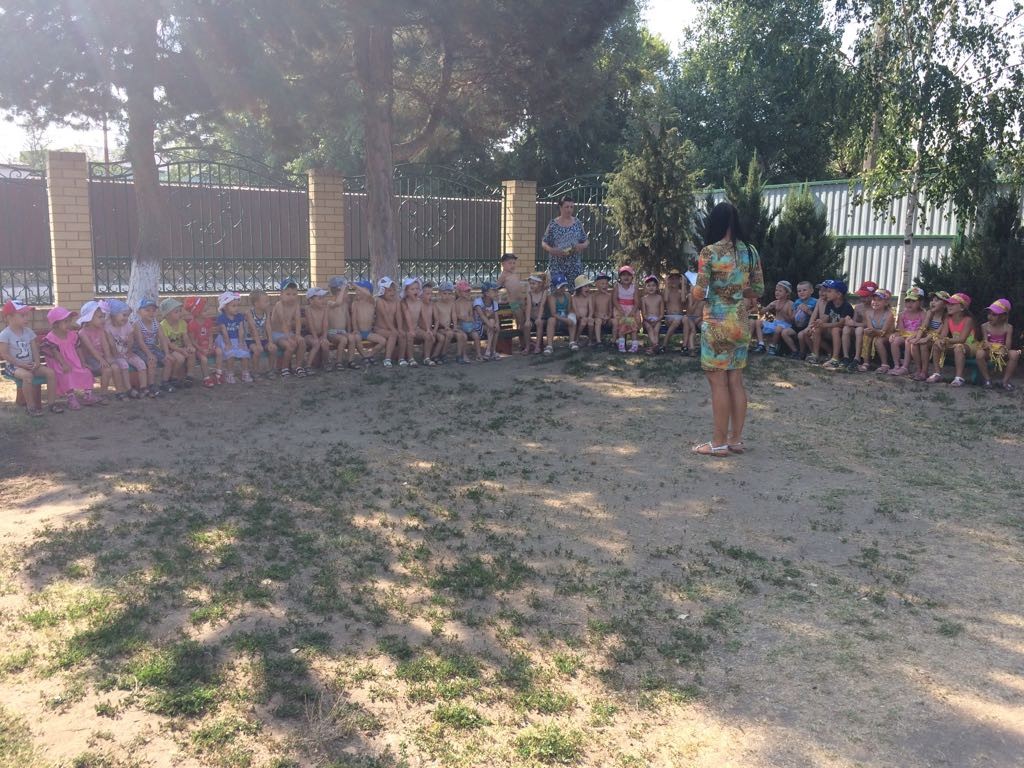 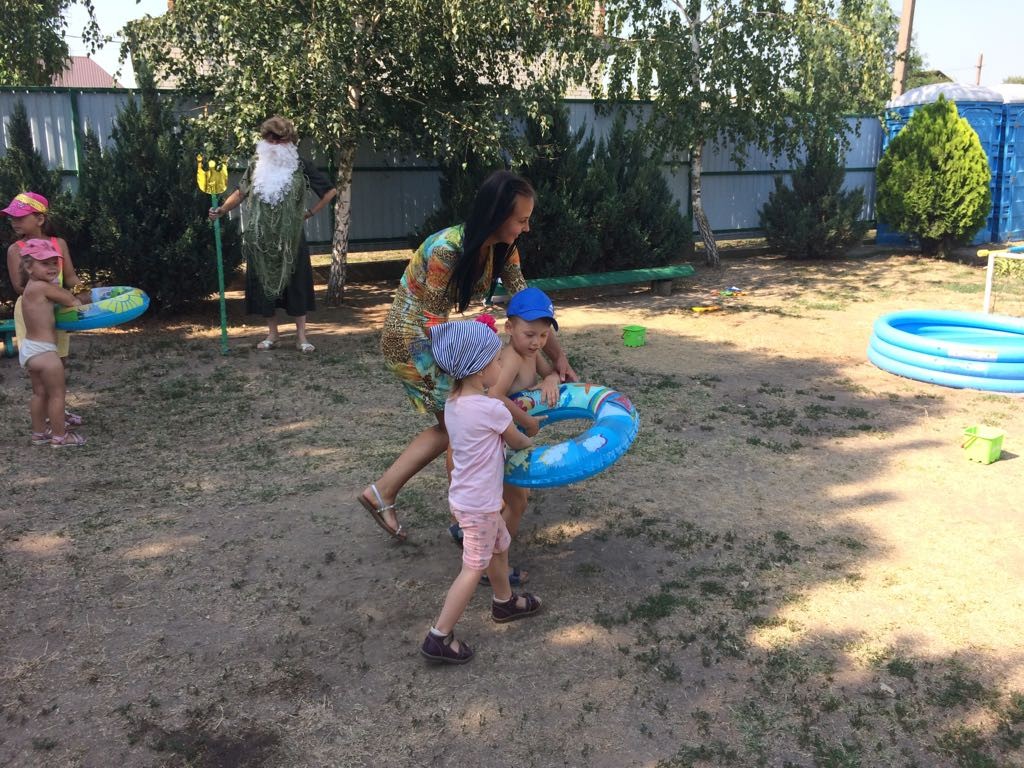 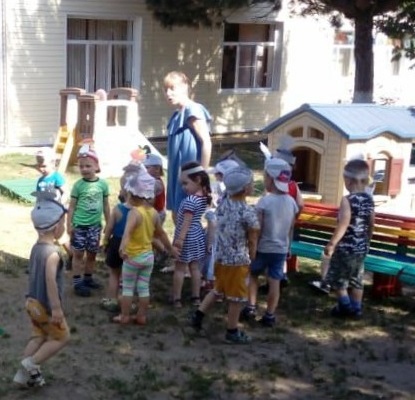 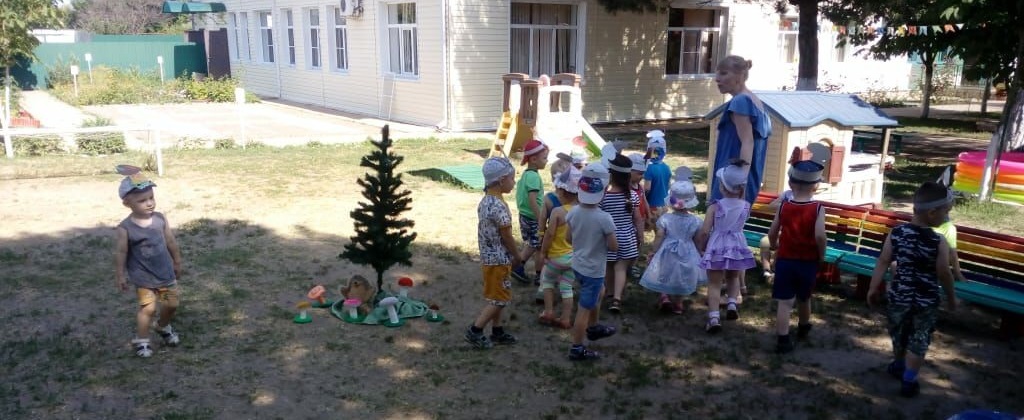 Развлечение «Моя семья!»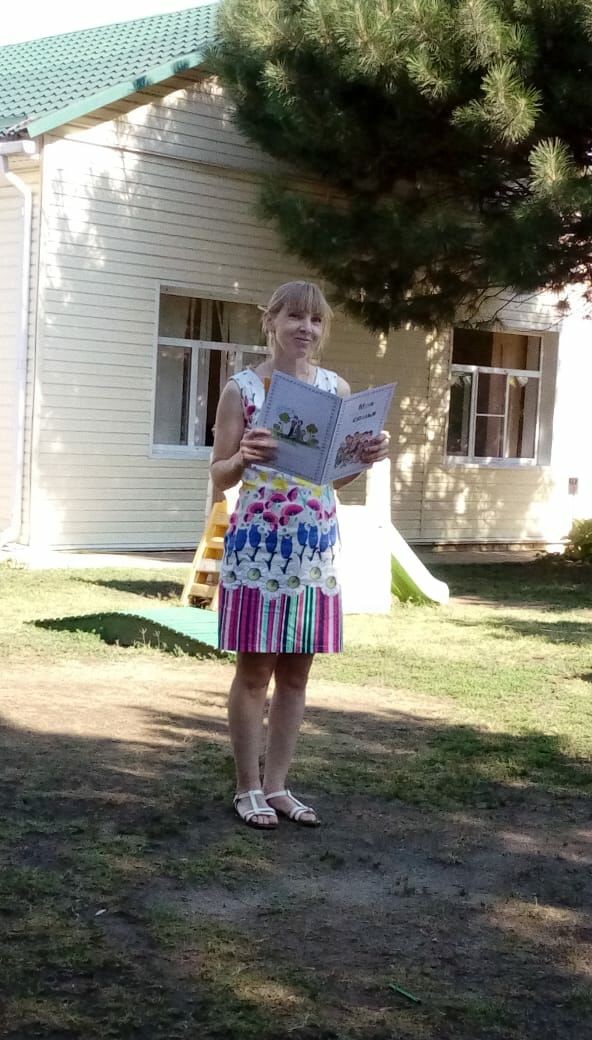 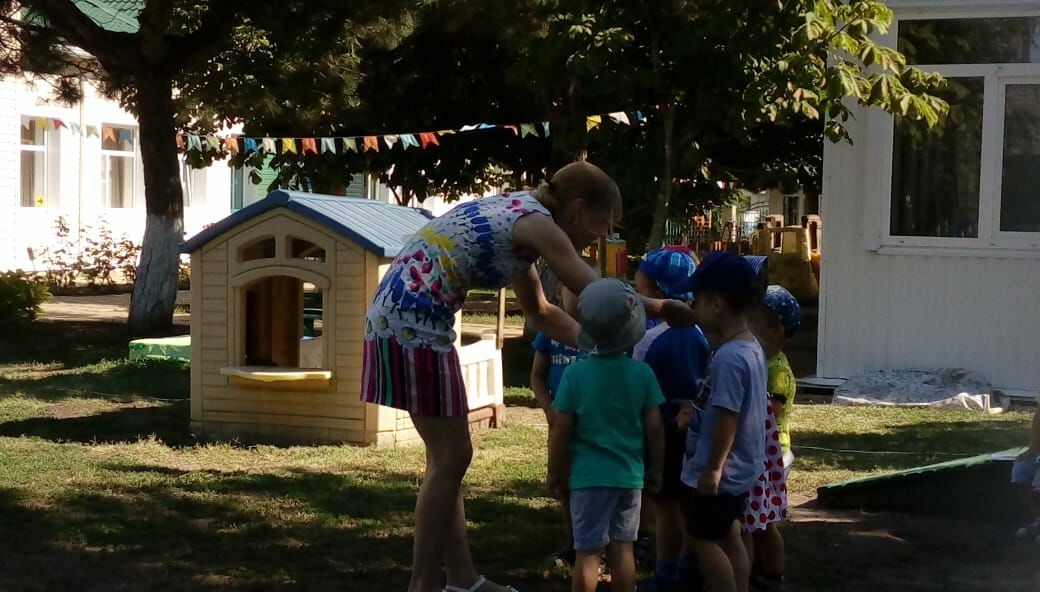 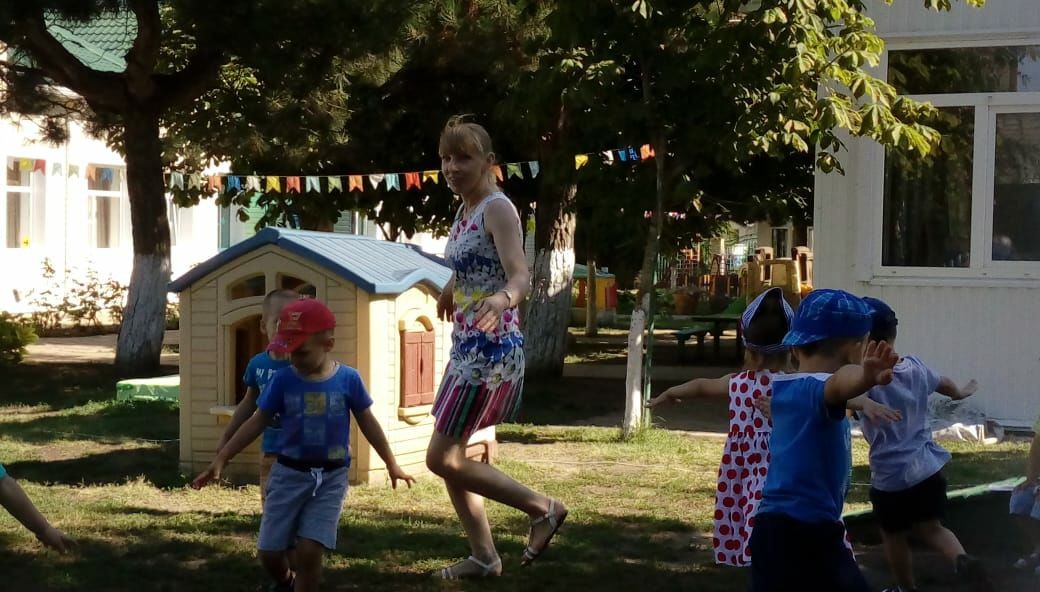 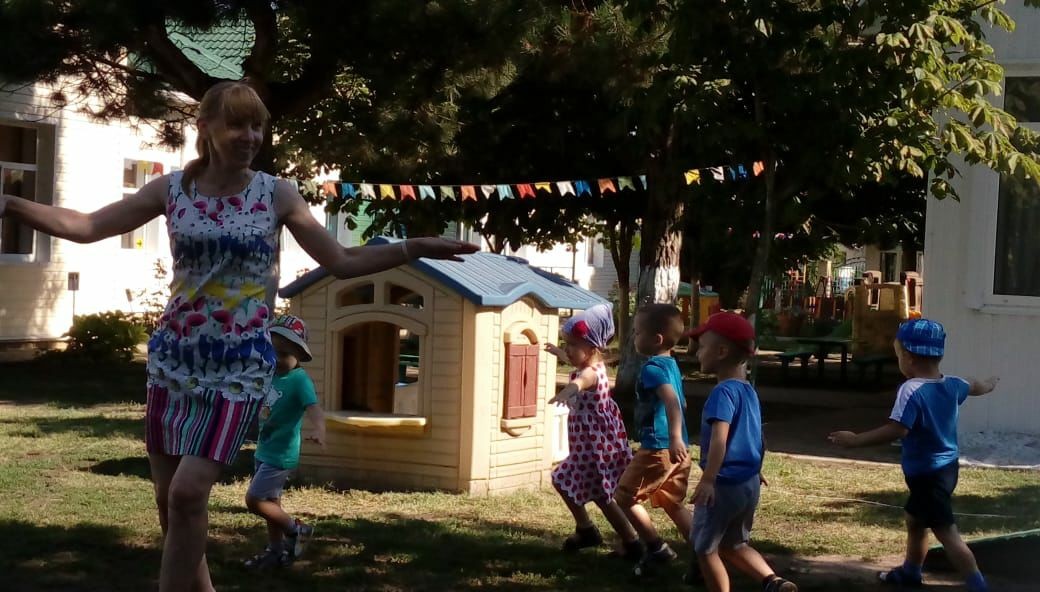 Летние Фантазии!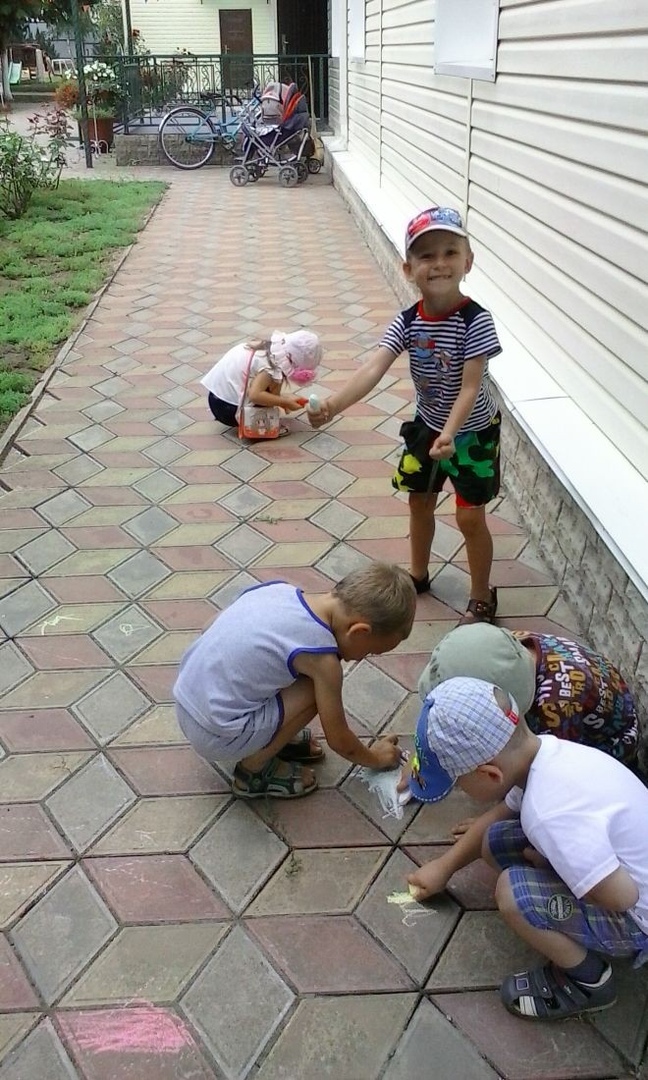 Я рисую лето – праздник 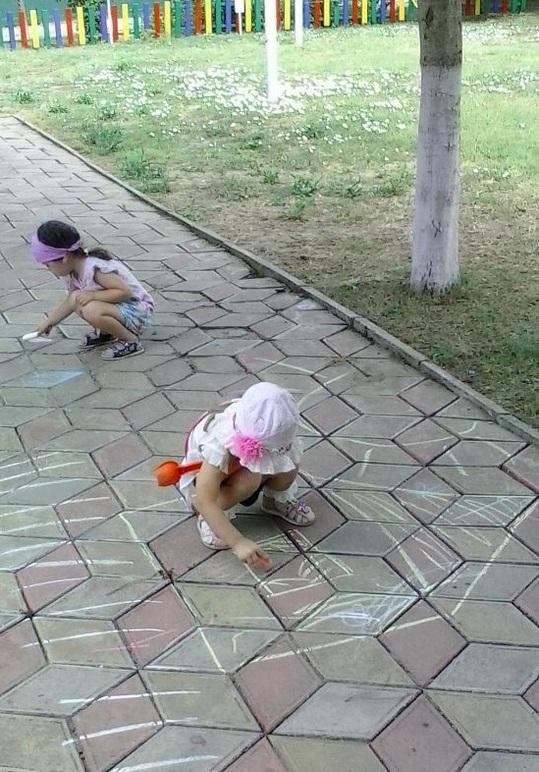 детворы,
Время приключений, радости, игры.
Красками веселыми полотно раскрашу,
Чтобы жизнь ребячья стала ярче, краше.Я рисую круг большой -
Это будет шарик мой:
Голубой, воздушный,
Ветерку послушный.
Он летит, а с ним и я 
Отправляюсь за моря…
Облечу вокруг Земли.
Кто из вас со мной летит?

В. МоскаленкоДень рожденья!!!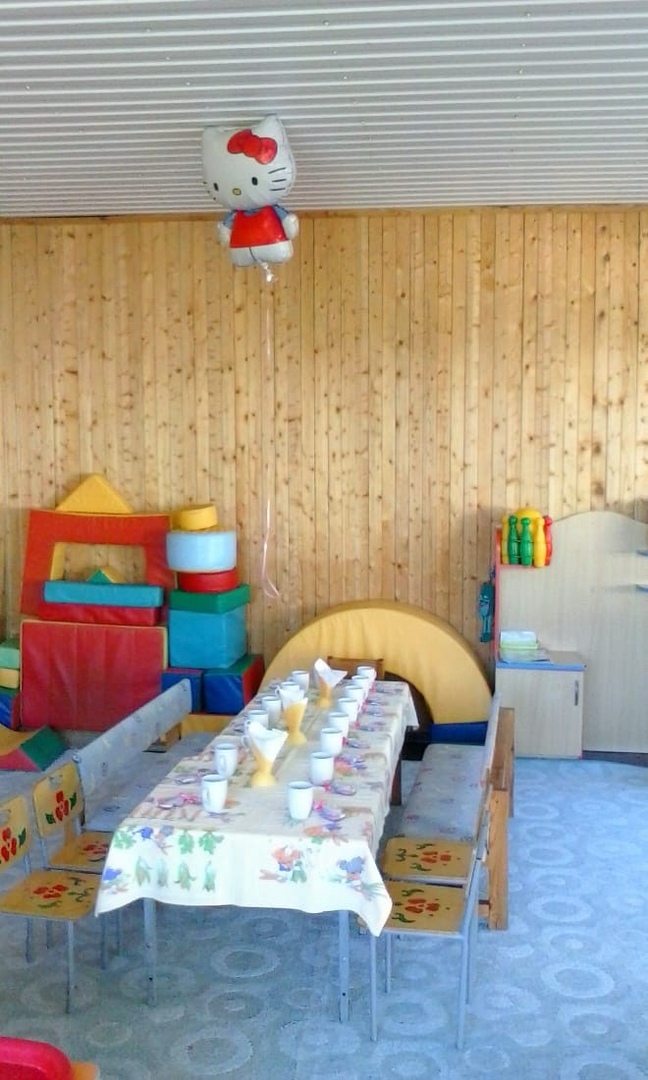 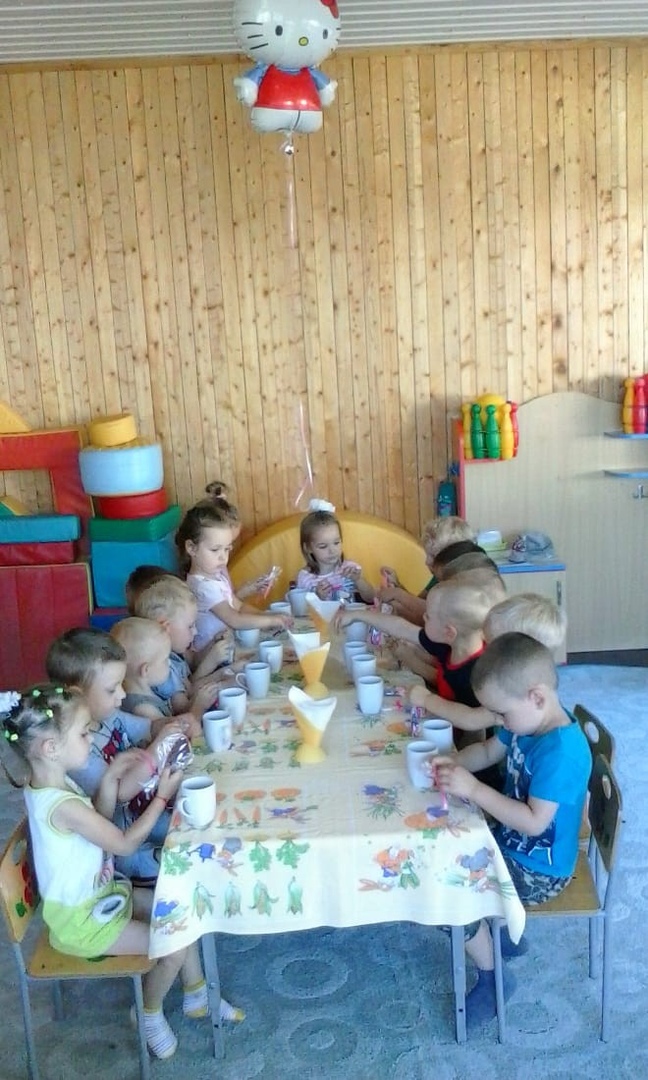 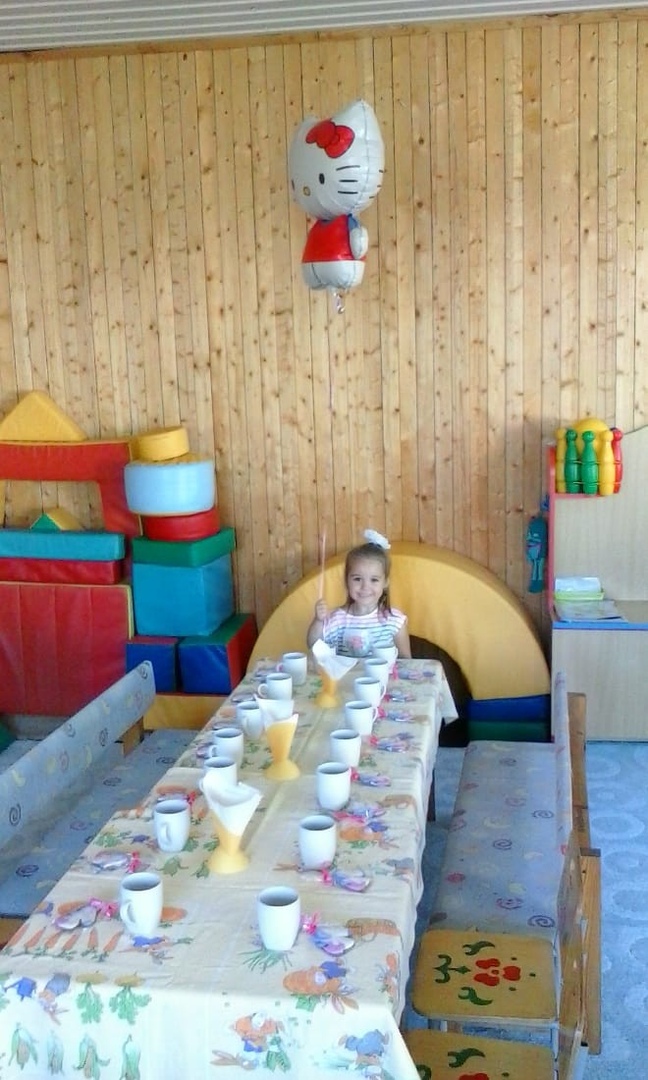 День рожденья - лучший праздник
Для ребят на всей Земле.
С Днем рожденья поздравляя,
Пожелаю я тебе:
Пусть сбудутся твои мечты -
Для этого родился ты!
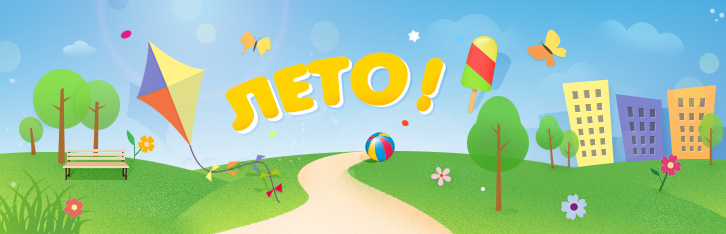 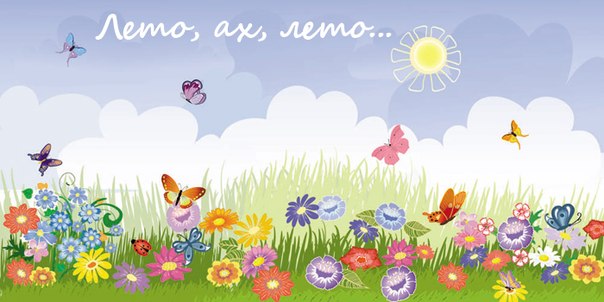 